GMINA WIELKA NIESZAWKA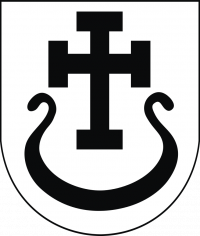 REGULAMINI BIEGU WAŁEM WIŚLANYMO Puchar Wójta Gminy Wielka Nieszawka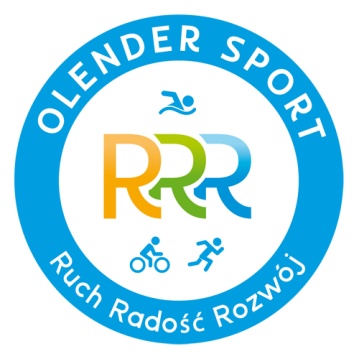 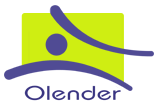 CEL BIEGUWyłonienie  zwycięzców I Biegu Wałem Wiślanym,Popularyzacja sportu na terenie gminy Wielka Nieszawka i powiatu toruńskiegoPopularyzacja  walorów historyczno – turystycznych gminy Wielka NieszawkaORGANIZATOR BIEGUStowarzyszenie Klub Sportowy OLENDER SPORT Centrum Sportu i Rekreacji OLENDERWSPIERAJĄCY IMPREZĘUrząd Gminy w Wielkiej NieszawceNadleśnictwo CierpiszewoNSS „Wspólne Gniazdo”PATRONAT MEDIALNYNowościRadio GraTERMIN I MIEJSCE ZAWODÓWBieg zostanie rozegrany w dniu: 09.09.2017r. ( sobota ) godz.10:00Start biegu usytuowany będzie na terenie Centrum Sportu i Rekreacji OLENDER ul. Toruńska 34/40 w Wielkiej Nieszawce. Biuro zawodów: Biuro mieścić się będzie na terenie Centrum Sportu i Rekreacji OLENDER ul. Toruńska 34/40 w Wielkiej Nieszawce.Osobą odpowiedzialną za organizację i przebieg wyścigu jest:- dyrektor zawodów:	 Dariusz Olewiński 	 tel. 501 288 375 - organizator zawodów:	 Arkadiusz Talarek 	 tel. 605 233 244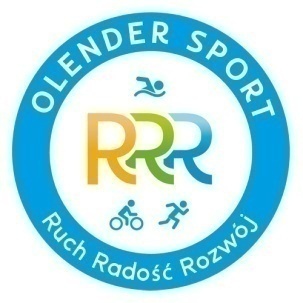 DYSTANS:Bieg rodzinny 1kmBieg 5km jedna pętla 5km + dobieg. Bieg 10km dwie pętle 5km + dobieg. POMIAR CZASU Podczas rywalizacji będzie obowiązywał elektroniczny pomiar czasów. Każdy uczestnik otrzyma w Biurze Zawodów chip, który musi umieścić przy obuwiu (zamocować do sznurowadeł). Niepoprawne zamocowanie chipa może być podstawą dyskwalifikacji. Punkt kontrolny pomiaru czasu będzie zlokalizowany na 2 i 5 km trasy. PUNKTY ODŻYWCZE Punkty odżywcze na trasie zlokalizowane będą na 0,5 i 3 km trasy i na mecie. Zaopatrzone będą w wodę, a także w zależności od wsparcia sponsorów w inne artykuły odżywcze. UCZESTNICTWOW biegu głównym prawo startu mają wyłącznie osoby, które w dniu rozgrywania biegu ukończyły 16 lat. Osoby, nie pełnoletnie zobowiązane są do posiadania pisemnej zgody opiekunów prawnych na uczestnictwo w biegu. Wszyscy zawodnicy muszą zostać zweryfikowani biurze zawodów oraz są zobowiązani do podpisania oświadczenia o stanie zdrowia i braku przeciwwskazań do udziału w biegu. Podstawą do odbioru numeru startowego będzie okazanie przez zawodnika w Biurze zawodów dowodu osobistego lub innego dokumentu tożsamości. W przypadku odbioru pakietu za osobę trzecią zawodnik zobowiązany jest do okazania ksera dowodu osobistego i pisemnego upoważnienia tej osoby. ZGŁOSZENIAZgłoszenia do biegu można dokonywać drogą elektroniczną poprzez formularz zgłoszeniowy STS Timing do dnia 01.09.2017. Po tym terminie zgłoszenia będą możliwe wyłącznie w biurze zawodów. Zapisy do biegu rodzinnego możliwe są w dniu startu w biurze zawodów. KLASYFIKACJE- Generalna w Biegu Rodzinnym- Generalna Mężczyzn na 5 i 10km- Generalna Kobiet na 5 i 10km- Mistrzostwa Gminy Wielka Nieszawka Mężczyzn na 5 i 10km- Mistrzostwa Gminy Wielka Nieszawka Kobiet na 5 i 10km NAGRODYKażdy zawodnik który ukończy I Bieg Wałem Wiślanym otrzyma na mecie pamiątkowy medal. Zwycięscy poszczególnych kategorii za miejsca 1 – 3 otrzymają puchary oraz nagrody rzeczowe. Wśród wszystkich zawodników zostaną rozlosowane cenne nagrody rzeczowe między innymi w postaci weekend w Hotelu Olender. OPŁATYWysokość wpisowego na I Bieg Wałem Wiślanym na 5 i 10km wynosi:-	15zł do dnia 1.09.2017r- 	20zł płatne w biurze zawodów.Bieg rodzinny darmowy. Wpłat za uczestnictwo w biegu należy dokonywać na konto organizatora Stowarzyszenie Klub Sportowy OLENDER SPORT ul. Toruńska 34/40 87-165 Cierpice nr. konta: 14 1600 1462 1837 5817 4000 0001 Dowodem wpłynięcia opłaty jest pojawienie się numeru startowego przy nazwisku zawodnika na liście startowej na stronie STS Timing.Opłata raz uiszczona nie podlega zwrotowi ani przeniesieniu na innego zawodnika. POSTANOWIENIA KOŃCOWEPodczas biegu wszyscy zawodnicy muszą mieć przymocowane numery startowe do przedniej część koszulki. Zasłanianie numeru w części lub całości bądź jego modyfikacja jest zabroniona pod karą dyskwalifikacji.Każdy uczestnik jest zobowiązany do podpisania oświadczenia o znajomości regulaminu. Podpisując oświadczenie wyraża tym samym zgodę na udzielenie pierwszej pomocy medycznej, wykonanie innych zabiegów medycznych oraz transport poszkodowanego w bezpieczne miejsce, personelowi medycznemu i paramedycznemu działającemu w imieniu organizatora. Uczestnik przyjmuje do wiadomości, że udział w biegu wiąże się z wysiłkiem fizycznym i pociąga za sobą naturalne ryzyko wypadku, odniesienia obrażeń ciała i urazów fizycznych (w tym śmierci), a także szkód i strat o charakterze majątkowym. Ponadto, z udziałem w zawodach mogą wiązać się inne, niemożliwe w tej chwili do przewidzenia, czynniki ryzyka. Podpisanie oświadczenia o znajomości regulaminu oznacza, że Uczestnik rozważył i ocenił zakres i charakter ryzyka wiążącego się z udziałem w biegu, startuje dobrowolnie i wyłącznie na własną odpowiedzialność. Ubezpieczenie indywidualne na wypadek kontuzji lub innego nieszczęśliwego zdarzenia, które może stać się udziałem zawodnika w czasie biegu wymaga osobnej polisy wykupionej indywidualnie przez uczestnika. Uczestnik wyraża także zgodę na przetwarzanie jego danych osobowych dla potrzeb związanych z organizacją i promocją imprez Stowarzyszenie Klub Sportowy Olender Sport oraz przyjmuje do wiadomości, że przysługuje mu prawo wglądu do treści jego danych oraz ich poprawiania, dane te będą przetrzymywane w bezpiecznym miejscu, nie będą sprzedawane osobom trzecim ani żadnym organizacjom. Organizator zastrzega sobie prawo do odwołania biegu lub jego przerwania bez podania powodów. Wiążąca i ostateczna interpretacja niniejszego regulamin przysługuje wyłącznie Organizatorowi imprezy. W sprawach nieujętych Regulaminem rozstrzyga Organizator. Jeżeliktórekolwiek z postanowień Regulaminu zostanie częściowo lub w całości uznane za nieważne lub niemożliwe do wyegzekwowania - wszelkie inne postanowienia (w całości bądź częściowo) zachowują ważność.W sprawach nieujętych niniejszym regulaminem decyduje sędzia główny w porozumieniu z organizatorem. NAJBLIŻSZE SZPITALEWojewódzki Szpital Dziecięcy Toruń, ul. Konstytucji 3 Maja 42, tel. (56)6100585Specjalistyczny Szpital Miejski im. M. Kopernika Toruń, ul. Stefana Batorego 17/19, tel.(56)6100209Wojewódzki Szpital Zespolony Toruń, ul. Św. Józefa 53/59 tel.(56)6101129PROGRAM MINUTOWY ZAWODÓW09.09.2017r. – sobota08:00-09:45  PRZYJMOWANIE ZGŁOSZEŃ I WERYFIKACJA DOKUMENTÓW09:50-09:55  OFICJALNE OTWARCIE ZAWODÓW 10:00 - START BIEGU RODZINNEGO 			10:30 - START BIEGU 10KM 			10:35 - START BIEGU 5KM	12:00 – ROZDANIE NAGRÓD BIEGU RODZINNEGO	12:10 - ROZDANIE NAGRÓD BIEGU 5KM			12:20 - ROZDANIE NAGRÓD BIEGU 10KM12:30 – ROZDANIE NAGRÓD W MISTRZOSTWACH GMINY 5KM12:40 - ROZDANIE NAGRÓD W MISTRZOSTWACH GMINY 10KM13:00 – LOSOWANIE NAGRÓD WŚRÓD WSZYSTKICH ZAWODNIKÓW	13:30 – OFICJALNE ZAKOŃCZENIE ZAWODÓW	URZĄD GMINY WIELKA NIESZAWKA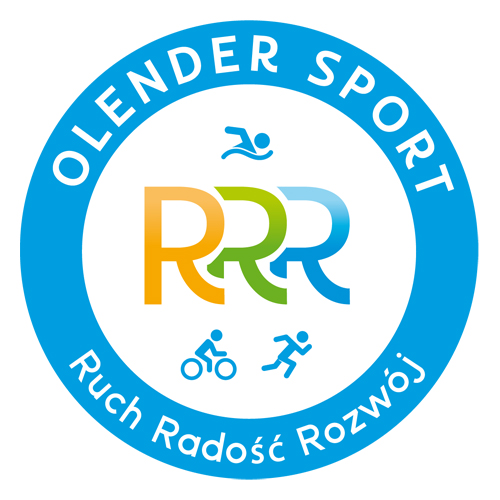 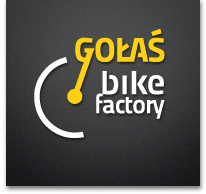 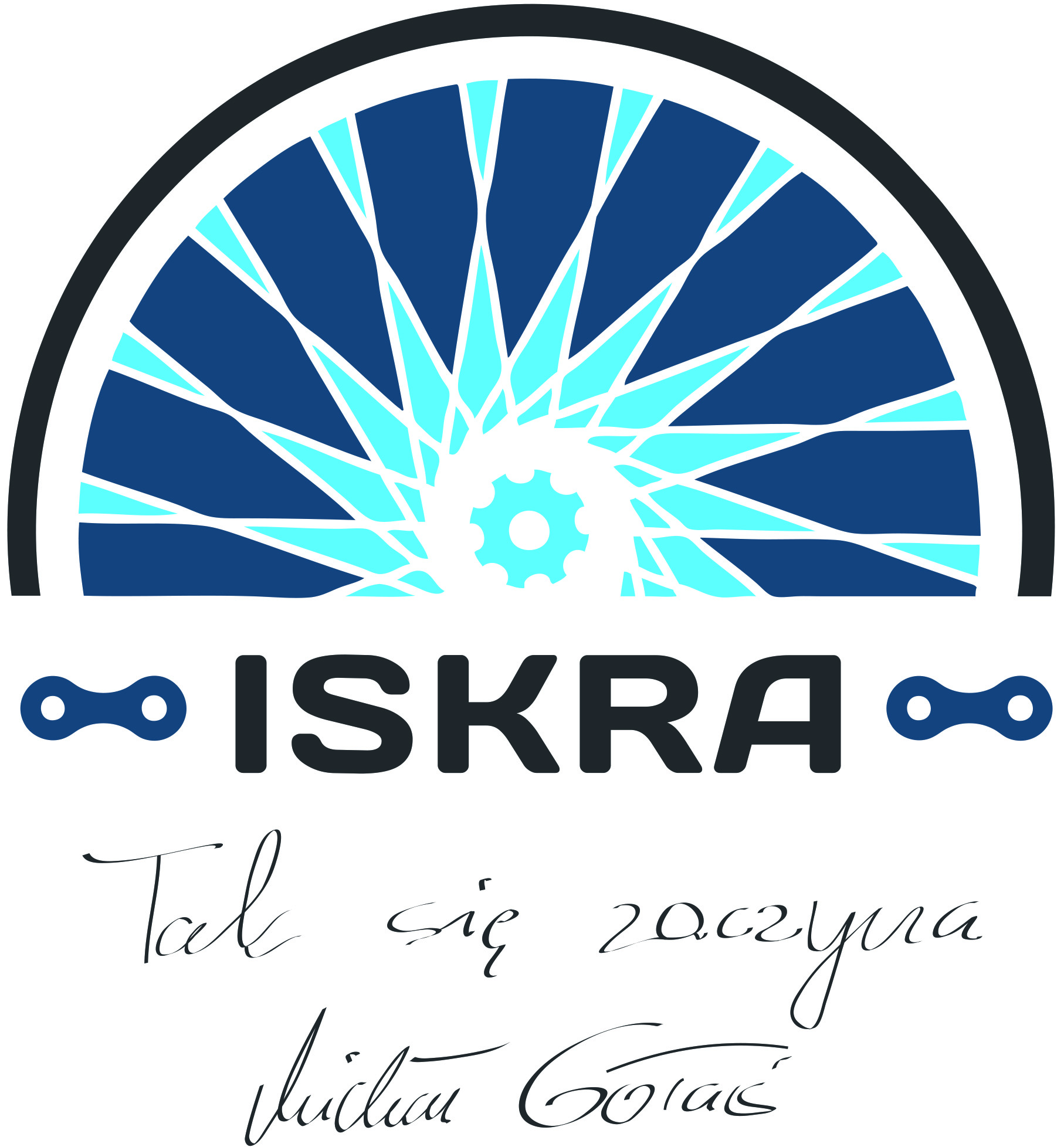 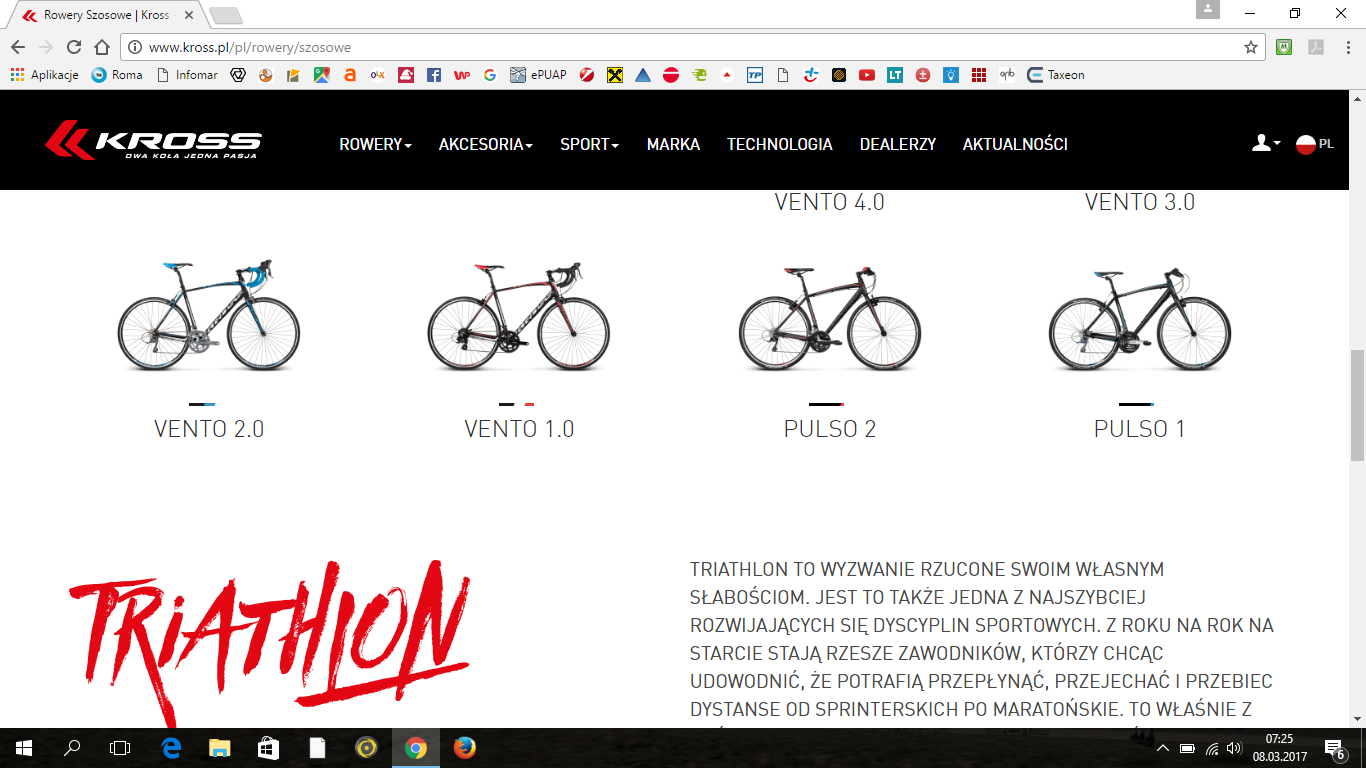 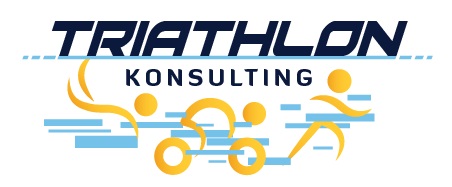 